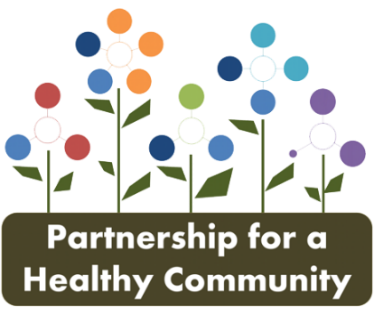 CANCER PRIORITY ACTION TEAM AGENDADate: Thursday, May 13thTime:	 8:00 am to 9:30 amLocation:  Microsoft TeamsAttendees:  Diane Hahn, Julie Angle, Courtney Heiser, Diana Scott, Jessica Johnson, Melissa Goetze, Jenny Rose, Kay Myers, Andrea Ingwersen, Michele Scharping, Jennifer Seils, Nicole WillenborgFor agenda, minutes and meeting schedules visit healthyhoi.orgTopicLeaderAction ItemsWelcome & Introduction- (10 minutes)Data Dashboard- (20 minutes)Amanda SmithColorectal- (20 minutes)Diane HahnBreast Cancer- (20 minutes)Tom CoxLung Cancer – (20 minutes)Andrea 